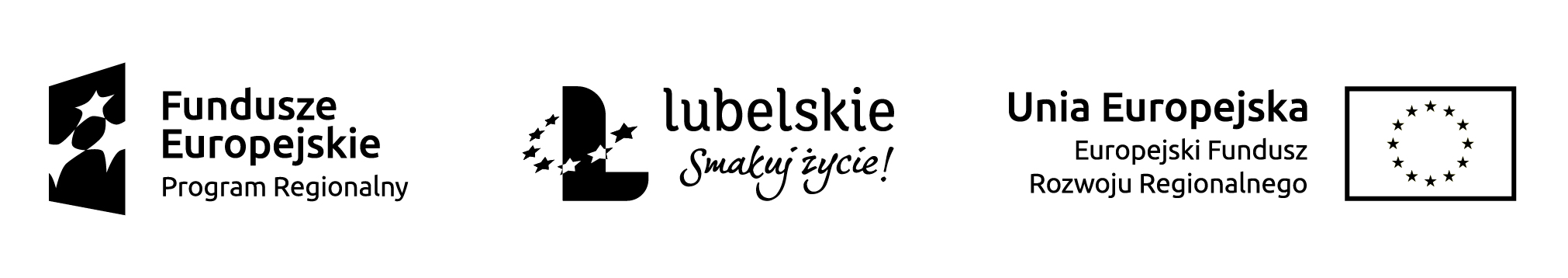 UMOWA Nr	/2017zawarta w dniu 	2017 r.w Dzwoli pomiędzy:Gminą Dzwola, 23-304 Dzwola 168, NIP: 862-161-49-32, REGON 830409577reprezentowaną przez Stanisława Rożka - Wójta Gminy Dzwola, przy kontrasygnacie Anety Róży Gilas  - Skarbnika Gminy Dzwolazwaną w dalszej treści umowy „Gminą",a2. Panem/Panią….…………………….……..,   ……………………….,  ……………………………..,  Imię i nazwisko 		            Numer dowodu osobistego 		PESEL Zam. 23-304 Dzwola …………………...…………, , ………………………       			        Miejscowość 				Nr domu….…………………….……..,   ……………………….,  ……………………………..,  Imię i nazwisko 		            Numer dowodu osobistego 		PESEL Zam. ……………………..., …………………...…………,  ………………………       			                 Miejscowość 				Nr domu….…………………….……..,   ……………………….,  ……………………………..,  Imię i nazwisko 		            Numer dowodu osobistego 		PESEL Zam. …………………….., …………………...…………, ………………………       			                Miejscowość 				Nr domuZwanym/ną w dalszej treści umowy „Właścicielem",o następującej treści:§ 1Przedmiot umowyGmina oświadcza, że na podstawie Uchwały Nr CLI/3077/2016 z dnia 21 grudnia 2016 r. Zarządu Województwa Lubelskiego w sprawie zatwierdzenia listy ocenionych projektów oraz wyboru projektów do dofinansowania w ramach konkursu nr RPLU.04.01.00-IZ.00-06-001/16 na realizację projektów w ramach Osi priorytetowej 4 Energia przyjazna środowisku Działanie 4.1 Wsparcie wykorzystania OZE Regionalnego Programu Operacyjnego Województwa Lubelskiego na lata 2014-2020 projekt nr RPLU.04.01.00-06-0013/16 pt. „Montaż kolektorów słonecznych i kotłów c.o. opalanych biomasą na terenie gminy Dzwola" został wybrany do dofinansowania.Przedmiotem niniejszej umowy jest ustalenie wzajemnych zobowiązań stron pod względem organizacyjnym i finansowym, które wynikają z montażu i eksploatacji zestawu solarnego w budynku będącym własnością „Właściciela" (zestaw solarny składa się z kolektorów słonecznych, podgrzewacza wody i osprzętu instalacyjnego), realizowanym w ramach projektu o nazwie „Montaż kolektorów słonecznych i kotłów c.o. opalanych biomasą na terenie gminy Dzwola" współfinansowanego ramach Osi priorytetowej 4 Energia przyjazna środowisku Działanie 4.1 Wsparcie wykorzystania OZE Regionalnego Programu Operacyjnego Województwa Lubelskiego na lata 2014-2020.§ 2Postanowienia ogólne,,Właściciel" oświadcza, iż:jest mieszkańcem Gminy Dzwoladziałka oznaczona nr ewidencyjnym …………..…………………….. położona w miejscowości …………………………….…………. oraz znajdujący się na niej budynek mieszkalny o nr ………………………… jest jego własnością, tytuł prawny do dysponowania nieruchomością …………………………………wyraża zgodę na zakup i montaż zestawu solarnego złożonego z …………. szt.  kolektorów słonecznych w budynku będącym jego własnością, do którego posiada tytuł prawny w ramach projektu, o którym mowa w § 1,w budynku wymienionym w pkt. 2 nie jest prowadzona działalność w zakresie agroturystyki ani żadna działalność gospodarcza, do funkcjonowania której będzie wykorzystywana woda ogrzewana zestawem solarnym,budynek, o którym mowa w pkt. 2, posiada warunki techniczne umożliwiające montaż zestawu solarnego tj.: posiada wewnętrzną instalację wodną, posiada dobry stan techniczny dachu, posiada wolną powierzchnię wewnątrz budynku umożliwiającą montaż urządzeń,,,Właściciel" oświadcza, że jest świadomy wszelkich niedogodności związanych z prowadzeniem robót w budynku mieszkalnym, o którym mowa w ust. 1 pkt. 2 i z tego tytułu nie będzie dochodził żadnych roszczeń i odszkodowań.„Właściciel" oświadcza, że w ankiecie uczestnictwa w projekcie instalacji kolektorów słonecznych złożonej w 2016r. podał prawdziwą ilość zamieszkujących w budynku mieszkańców i taka liczba osób zostanie uwzględniona przy doborze parametrów instalacji solarnej dla budynku będącego własnością „Właściciela". ,,Właściciel" upoważnia ,,Gminę", do występowania w jego imieniu przed właściwymi organami administracyjnymi, przy ubieganiu się o uzyskanie przewidzianych przepisami prawa niezbędnych opinii, decyzji, zezwoleń i innych dokumentów niezbędnych dla prawidłowej realizacji projektu, o którym mowa w § 1 , dotyczących nieruchomości Właściciela określonej w ust. 1 pkt. 2.,,Gmina" zobowiązuje się do prowadzenia wszelkich spraw związanych z rzeczową realizacją projektu, o którym mowa w § 1, w tym jego rozliczenie i promocja.§ 3Określenie warunków organizacyjnych„Gmina" zobowiązuje się do zabezpieczenia rzeczowej realizacji projektu, na którą się składa: wyłonienie wykonawcy zestawów solarnych oraz nadzoru inwestorskiego zgodnie z przepisami ustawy Prawo zamówień publicznych, ustalenie dla niego harmonogramu realizacji dokumentacji technicznej i rzeczowej zestawów solarnych, sprawowanie bieżącego nadzoru nad przebiegiem prac, przeprowadzenie odbiorów końcowych oraz rozliczenie finansowe przedmiotowego projektu.„Właściciel" wyraża zgodę, aby wykonawca instalacji solarnej wyłoniony przez „Gminę" zamontował zestaw solarny i przeprowadził wszelkie niezbędne do jego funkcjonowania roboty w budynku będącym jego własnością.Wykonawca zestawu solarnego dokona montażu i uruchomienia zestawu solarnego w budynku „Właściciela" na co składa się montaż urządzeń i włączenie ich do wodnej instalacji wewnętrznej.„Właściciel" zobowiązuje się do wykonania na własny koszt prac remontowych będących wynikiem prac montażowych zestawu solarnego typu: uzupełnienie okładzin podłóg, uzupełnienia tynku, malowanie, naprawa elewacji i innych prac przywracających poprzedni wygląd i estetykę budynku.§ 4Określenie warunków własnościowych i eksploatacyjnychPo zakończeniu prac montażowych zamontowane w budynku „Właściciela" wyposażenie i urządzenia wchodzące w skład zestawu solarnego pozostaną własnością „Gminy" przez 5 lat od dnia zatwierdzenia końcowego wniosku o płatność z realizacji projektu, o którym mowa w § 1.Po zakończeniu montażu zestawu solarnego i odbiorze robót w budynku ,,Właściciela", ,,Gmina" nieodpłatnie użyczy ,,Właścicielowi" wyposażenie i urządzenia wchodzące w skład zestawu solarnego do korzystania zgodnie z jego przeznaczeniem do zakończenia okresu trwania umowy, o którym mowa w § 6.Po upływie okresu trwania umowy kompletny zestaw solarny zostanie przekazany „Właścicielowi" na własność. Sposób przeniesienia prawa własności zostanie uregulowany odrębną umową.W trakcie trwania umowy ,,Właściciel" zobowiązuje się do właściwej eksploatacji wszystkich urządzeń wchodzących w skład zestawu solarnego zgodnie z wytycznymi w tym zakresie.Przez cały okres trwania umowy „Właściciel" zobowiązuje się do ponoszenia wszelkich kosztów związanych z eksploatacją zestawu solarnego określonych w instrukcji eksploatacji oraz do przeprowadzania we własnym zakresie na własny koszt przeglądów serwisowych zgodnie z warunkami określonymi w karcie gwarancyjnej zestawu solarnego.W przypadku uszkodzenia zestawu solarnego nieobjętego gwarancją (np. celowego lub nieumyślnego uszkodzenia, uszkodzenia powstałego w wyniku niewłaściwej eksploatacji) „Właściciel" zobowiązany jest do pokrycia kosztów jego naprawy.Przez cały okres trwania umowy „Właściciel" zobowiązuje się do zapewnienia „Gminie", a także osobom przez nią wskazanym, bezpłatnego dostępu do zainstalowanych urządzeń zestawu solarnego.§ 5Określenie warunków finansowych,,Właściciel" wyraża zgodę na uczestnictwo w projekcie i dobrowolnie zobowiązuje się do udziału w kosztach realizacji projektu, o którym mowa w § 1, w wysokości co najmniej 15 % kosztu kwalifikowanego, rozumianego jako koszt realizacji projektu objęty refundacją ze środków Unii Europejskiej zainstalowania na jego budynku mieszkalnym instalacji solarnej oraz kosztów niekwalifikowanych. Kwota I raty wynosi 1.000,00 złotych (słownie jeden tysiąc złotych), 
w tym 8 % podatku VAT. Wpłatę I raty należy dokonać na konto bankowe o numerze 
80 9410 1036 2003 3000 0185 0016 prowadzone dla Gminy Dzwola przez Bank Spółdzielczy  w Janowie Lubelskim oddział w Dzwoli w terminie od dnia 14.03.2017r. do dnia 15.05.2017r.
II ratę „Właściciel" wpłaci po podpisaniu przez Gminę Dzwola umowy z wykonawcą w terminach podanych w ogłoszeniu. Wszelkie koszty niekwalifikowane a konieczne do realizacji projektu mogą zostać doliczone do drugiej raty proporcjonalnie do wielkości zestawu i kosztów wykonania. W przypadku wystąpienia kosztów niekwalifikowanych projektu, czyli nieprzewidywalnych kosztów nieobjętych refundacją ze środków Unii Europejskiej, ,,Właściciel" zobowiązuje się do samodzielnego sfinansowania tych kosztów w wysokości przypadającej na jego budynek prywatny poprzez wpłatę odpowiedniej kwoty na konto bankowe Gminy Dzwola, o którym mowa w ust. 1, w terminie 14 dni po przekazaniu przez Gminę informacji o tych kosztach. Nie wymaga to zmiany umowy w formie aneksu do niniejszej umowy.W przypadku dokonania wpłaty przez ,,Właściciela" kwoty, o której mowa w ust. 1 i 2 i niezrealizowania projektu cała kwota zostanie przez Gminę zwrócona na konto ,,Właściciela".	Ostateczne rozliczenie kosztów realizacji projektu nastąpi po jego zakończeniu i rozliczeniu finansowym z Instytucją Zarządzającą Regionalnym Programem Operacyjnym Województwa Lubelskiego na lata 2014-2020, co zostanie podane na stronie internetowej   www.dzwola.lubelskie.pl i nie wymaga to zmiany umowy w formie aneksu do umowy. W przypadku wystąpienia kosztów niższych od określonych w ust. 1, różnica zostanie zwrócona ,,Właścicielowi".Nie dokonanie przez „Właściciela" wpłaty w terminie i wysokości określonej w ust. 1 i 2 będzie równoznaczne z rezygnacją z udziału w projekcie i rozwiązaniem niniejszej umowy.§ 6Okres trwania umowyUmowa zostaje zawarta na czas określony od dnia podpisania umowy do upływu 5 lat od dnia zatwierdzenia końcowego wniosku o płatność z realizacji projektu określonego w § 1, który wg planowanego harmonogramu projektu upływa dnia 31 grudnia 2023 r.W przypadku zmiany harmonogramu realizacji projektu niniejsza umowa ulega automatycznemu przedłużeniu do upływu 5 lat od dnia zatwierdzenia końcowego wniosku o płatność z realizacji projektu określonego w § 1.§ 7Rozwiązanie umowy	Umowa ulega rozwiązaniu ze skutkiem natychmiastowym w następujących przypadkach:„Właściciel" nie realizuje zobowiązań wynikających z niniejszej umowy,rozwiązania umowy użyczenia nieruchomości (budynku mieszkalnego) zawartej pomiędzy tymi samymi stronami.W przypadku rozwiązania umowy z powodów, o których mowa w ust. 1 pkt. 1 i 2 z przyczyn leżących po stronie Właściciela, „Właściciel" zobowiązuje się do:sfinansowania w 100 % poniesionych kosztów związanych z objęciem budynku ,,Właściciela" projektem, o którym mowa w § 1, do dnia rezygnacji,sfinansowania 85 % kosztów związanych z objęciem projektem budynku innego właściciela, które stanie się konieczne dla prawidłowej realizacji i rozliczenia projektu z Instytucją Zarządzającą oraz zachowania jego trwałości (warunek konieczny przy realizacji projektów współfinansowaniu ze środków Unii Europejskiej),	Postanowienia ust. 2 mają zastosowanie w przypadku zbycia nieruchomości, jeśli nabywca lub następca prawny nie wstąpi w prawa ,,Właściciela" jako strony niniejszej umowy .§ 8Postanowienia końcowe,, Właściciel" wyraża zgodę na przetwarzanie jego danych osobowych dla potrzeb niezbędnych do realizacji przedmiotowego projektu, zgodnie z ustawą z dnia 29 sierpnia 1997 r. o ochronie danych osobowych oraz na zamieszczanie materiałów ilustrujących realizowany projekt, włącznie z fotografiami w publikacjach promocyjnych.Wszelkie zmiany i uzupełnienia treści niniejszej umowy, wymagają aneksu sporządzonego w formie pisemnej pod rygorem nieważności.Wszelkie spory wynikłe na tle realizacji niniejszej umowy, rozstrzygać będzie sąd właściwy miejscowo dla siedziby ,,Gminy".W sprawach nieuregulowanych niniejszą umową stosuje się przepisy Kodeksu Cywilnego i innych aktów prawnych właściwych ze względu na przedmiot umowy.Umowę sporządzono w dwóch jednobrzmiących egzemplarzach, po jednym dla ,,Gminy" i ,,Właściciela".	Właściciel                                                                            Gmina Dzwola………………………………..			…………………………………………..